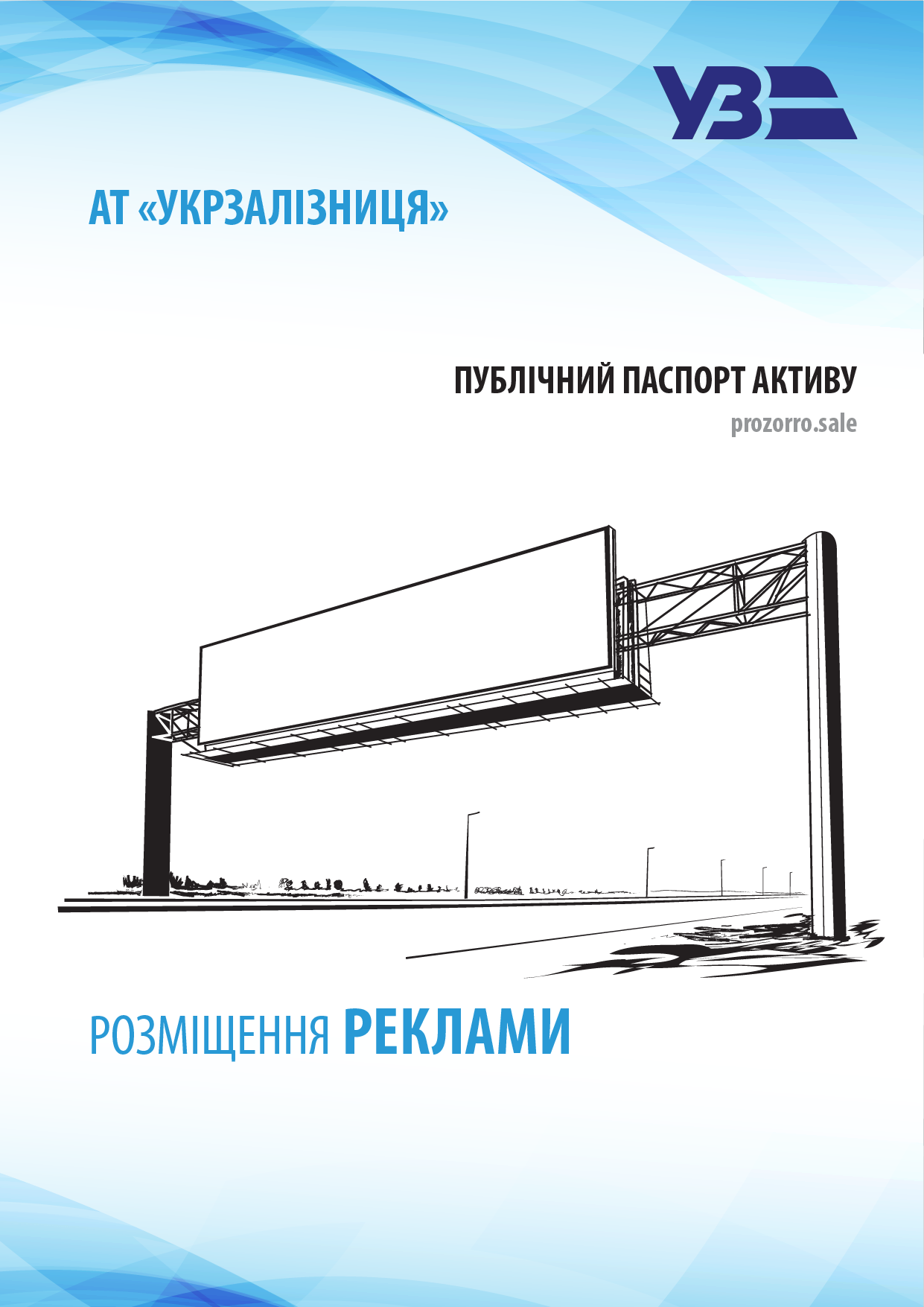 ОПИС ЛОТУУМОВИ АУКЦІОНУКожен Учасник відкритих електронних торгів (аукціону) погоджується з Регламентом роботи електронної торгової системи Prozorro.Продажі ЦБД2 щодо проведення електронних аукціонів, який розміщений на веб-сайті Prozorro.Sale та зобов’язаний у разі визнання його переможцем сплатити такому оператору винагороду за проведення аукціону.Учасником необхідно надати наступний перелік документів для участі в торгах:Закрита початкова цінова пропозиція (форма цінової пропозиції);Копія статуту або іншого установчого документу (для юридичних осіб); Копія ідентифікаційного номеру (для фізичних осіб);Оригінал або копія витягу з єдиного державного реєстру юридичних осіб, фізичних осіб - підприємців та громадських формувань (крім бюджетних установ, організацій тощо, які повністю утримуються за рахунок відповідно державного бюджету чи місцевих бюджетів) або Виписки з Єдиного державного реєстру юридичних осіб, фізичних осіб - підприємців та громадських формувань;Витяг з реєстру платників податку на додану вартість (якщо учасник є платником ПДВ), або витяг з реєстру платників єдиного податку (якщо учасник є платником єдиного податку). У разі відсутності відповідних документів Учасник надає інший документ, який підтверджує сплату податків і зборів (обов`язкових платежів) згідно вимог чинного законодавства;Копія документа (протокол загальних зборів засновників, довіреність тощо), що визначає повноваження особи, яка підписує договір;Довідка в довільній формі, яка містить відомості про юридичну особу з зазначенням банківських реквізитів, електронної пошти та номеру факсу;Лист-згода з проектом договору в довільній формі (на фірмовому бланку за наявності); Учасник, який за результатом торгів визначений електронною системою переможцем,протягом 4 (чотирьох) днів, з дня наступного за днем проведення аукціону, має надатиОрганізатору безумовну й безвідкличну банківську гарантію на виконання господарських зобов’язань по договору на суму,що становить розмір річної плати за послуги згідно договору. Бенефіціар банківської гарантії: АТ «Укрзалізниця».Філії, представництва, інші відокремлені підрозділи як власники рекламоносіїв є структурними підрозділами організатора АТ «Укрзалізниця», відповідно Договори з надання рекламних послуг укладені з ними вважаються укладеними з організатором АТ «Укрзалізниця».За результатами торгів ціна лоту формується із сукупного розміру плати за кожним Договором з надання рекламних послуг окремо.Умови дискваліфікації Учасника, якого визначено переможцем електронного  аукціону Юридичні особи, власником будь-якої кількості акцій (часток, паїв) є резидент держави, визнаної Верховною Радою України державою-агресором, чи держава, визнана Верховною Радою України державою-агресором;Особи, зареєстровані в офшорній зоні (перелік таких зон визначає Кабінет Міністрів України) або країнах, включених FATF до списку країн, що не співпрацюють у сфері протидії відмиванню доходів, одержаних злочинним шляхом;Учасник, у встановленому законом порядку, визнаний банкрутом та/або відносно нього відкрита ліквідаційна процедура;Наявність заборгованості Учасника за раніше укладеними договорами з надання рекламних послуг понад два місяці;Учасник, якій раніше приймав участь в аукціоні АТ «Укрзалізниця» та:не підписав протокол електронного аукціону двічі поспіль;не надав у визначений строк банківську гарантію;не уклав договір з Організатором торгів;не виконав істотні умови договору.ОРГАНІЗАТОРАТ «Укрзалізниця»  ЄДРПОУ 40075815НОМЕР ЛОТУ2РНАЗВА ЛОТУРекламні послуги на територіях регіональної філії  "Одеська залізниця" та філій "Пасажирська компанія" ,  "Центр будівельно-монтажних робіт та експлуатації будівель і споруд".ЗАГАЛЬНА КІЛЬКІСТЬ ПЛОЩИН88ХАРАКТЕРИСТИКАДля отримання більш детальної інформації перейдіть за посиланням:       ЛОТ 2Р.xlsx            ПОЧАТКОВА ЦІНА ЛОТУ (РОЗМІР МІСЯЧНОЇ ПЛАТИ ЗА ПОСЛУГИ), ГРН БЕЗ ПДВ113 671,92ЕКСПЛУАТАЦІЙНІ ПОСЛУГИОплачуються окремо переможцем у разі необхідності надання таких послугТЕРМІН ДІЇ ДОГОВОРУ5 роківКРИТЕРІЙ ОЦІНКИ КОНКУРСНИХ ПРОПОЗИЦІЙНайвища цінаРОЗМІР ГАРАНТІЙНОГО ВНЕСКУВ розмірі 3 місячної вартості від початкової ціни лотуРОЗМІР КОМІСІЙНОЇ ВИНАГОРОДИ5% річного розміру плати за послугиМІНІМАЛЬНИЙ КРОК АУКЦІОНУ1% початкової ціни лотуУЧАСНИКИ ТОРГІВЮридичні, фізичні та фізичні особи-підприємціВИМОГИ ЩОДО КІЛЬКОСТІ ЗАРЕЄСТРОВАНИХ УЧАСНИКІВ АУКЦІОНУПри опублікуванні лоту вперше, аукціон не може вважатися таким що відбувся у разі відсутності кроку аукціону, або якщо для участі в торгах було зареєстровано лише одного учасника